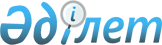 О внесении изменений и дополнений в приказ исполняющего обязанности Министра национальной экономики Республики Казахстан от 21 января 2015 года № 34 "Об утверждении Методики прогнозирования поступлений бюджета"Приказ Министра национальной экономики Республики Казахстан от 10 марта 2023 года № 31. Зарегистрирован в Министерстве юстиции Республики Казахстан 10 марта 2023 года № 32040
      ПРИКАЗЫВАЮ:
      1. Внести в приказ исполняющего обязанности Министра национальной экономики Республики Казахстан от 21 января 2015 года № 34 "Об утверждении Методики прогнозирования поступлений бюджета" (зарегистрирован в Реестре государственной регистрации нормативных правовых актов за № 10322) следующие изменения и дополнения:
      в Методике прогнозирования поступлений бюджета, утвержденной указанным приказом:
      пункт 12 изложить в следующей редакции:
      "12. Прогноз по корпоративному подоходному налогу от субъектов крупного предпринимательства по перечню, утверждаемому центральным уполномоченным органом по государственному планированию совместно с центральным уполномоченным органом по исполнению бюджета, за исключением поступлений от организаций нефтяного сектора (далее – КПН от субъектов крупного предпринимательства) в соответствии со статьей 49 Бюджетного кодекса, определяется на основе объема валовой добавленной стоимости (далее – ВДС) ненефтяного сектора ПСЭР, нефтяного вторичного и третичного секторов ПСЭР, эффективной ставки налога по следующей формуле:
      KРNп = KРNп1 + KРNп2, где:
      KРNп – общая прогнозная сумма КПН от субъектов крупного предпринимательства;
      1) KРNп1 = (Vвдс(п.) * Sотч) + NA, где:
      KРNп1 – прогнозная сумма КПН от субъектов крупного предпринимательства ненефтяного сектора;
      Vвдс(п) – прогнозный объем ВДС ненефтяного сектора;
      Sотч – эффективная ставка КПН от субъектов крупного предпринимательства ненефтяного сектора за отчетный финансовый год, %;
      NA – налоговое и таможенное администрирование (0,3% к ВДС ненефтяного сектора в номинальном выражении);
      при этом:
      Sотч = KРNотч/Vвдс(отч) * 100, где:
      KРNотч – фактические поступления КПН от субъектов крупного предпринимательства ненефтяного сектора за отчетный финансовый год;
      Vвдс(отч) – объем ВДС ненефтяного сектора за отчетный финансовый год;
      2) KРNп2 = ((Vвдс(п.н2) + Vвдс(п.н3)) * Sотч) + NA, где:
      KРNп2 – прогнозная сумма КПН от субъектов крупного предпринимательства, формирующих ВДС вторичного и третичного нефтяного сектора;
      Vвдс(п.н2) – прогнозный объем ВДС нефтяного вторичного сектора;
      Vвдс(п.н3) – прогнозный объем ВДС нефтяного третичного сектора;
      Sотч – эффективная ставка КПН от субъектов крупного предпринимательства, формирующих ВДС вторичного и третичного нефтяного сектора за отчетный финансовый год, %;
      NA – налоговое и таможенное администрирование (0,3% к ВДС нефтяного вторичного и третичного секторов ПСЭР в номинальном выражении);
      при этом:
      Sотч = KРNотч/(Vвдс(отч.н2)+ Vвдс(отч.н3)) * 100, где:
      KРNотч – фактические поступления КПН от субъектов крупного предпринимательства, формирующих ВДС вторичного и третичного нефтяного сектора за отчетный финансовый год;
      Vвдс(отч.н2) – объем ВДС нефтяного вторичного сектора ПСЭР за отчетный финансовый год.
      Vвдс(отч.н3) – объем ВДС нефтяного третичного сектора ПСЭР за отчетный финансовый год.";
      пункты 15 и 16 изложить в следующей редакции:
      "15. Прогноз налога на добавленную стоимость (далее – НДС) на произведенные товары, выполненные работы и оказанные услуги на территории Республики Казахстан определяется на основе прогнозируемого валового внутреннего продукта (далее – ВВП) в соответствии с ПСЭР и эффективной ставки по следующей формуле:
      NDSв(п) = (Vввп(п) * S) – X(п) + NA, где:
      NDSв(п) – прогнозная сумма НДС;
      Vввп (п) – прогнозный объем ВВП;
      S – эффективная ставка НДС в размере 2,4 %;
      X(п) – прогнозная сумма возврата НДС (в среднем за три года или данные уполномоченного органа);
      NA – налоговое и таможенное администрирование (0,2 % к ВВП в номинальном выражении).
      16. Прогноз по НДС на товары, импортируемые на территорию Республики Казахстан, определяется на основе прогнозируемого объема импорта, курса тенге к доллару США в соответствии с ПСЭР и эффективной ставки по следующей формуле:
      NDSим(п) = (Vим(п) * S) + NA, где:
      NDSим(п) – прогнозная сумма НДС на импортируемые товары;
      Vим(п) – прогнозный объем импорта, в тенге;
      S(отч) – эффективная ставка НДС за отчетный финансовый год, %;
      NA – налоговое администрирование (0,2% к объему импорта),
      при этом:
      S(отч)= NDSим(отч) /Vим(отч) * 100, где:
      NDSим(отч) – фактические поступления НДС на импортируемые товары за отчетный финансовый год;
      Vим(отч) – объем импорта по отчетному финансовому году в тенге.";
      пункт 22 изложить в следующей редакции:
      "22. Прогноз поступления бонусов по недропользователям, за исключением организаций нефтяного сектора определяется на основе динамики поступлений за последние три года.";
      в главе 2:
      параграф 8 исключить;
      пункт 29 изложить в следующей редакции:
      "29. К другим платежам, зачисляемым в республиканский бюджет, согласно статье 49 Бюджетного кодекса относятся:
      плата за предоставление междугородной и (или) международной телефонной связи, а также сотовой связи;
      плата за использование радиочастотного спектра;
      плата за использование особо охраняемых природных территорий республиканского значения;
      плата за цифровой майнинг;
      сбор за проезд автотранспортных средств по территории Республики Казахстан;
      сбор за выдачу разрешения на использование радиочастотного спектра телевизионным и радиовещательным организациям;
      сбор за выдачу разрешительных документов, согласия для участников банковского и страхового рынков;
      сбор за выдачу сертификатов, выдаваемых уполномоченной организацией в сфере гражданской авиации, на соответствие сертификационным требованиям, установленным законодательством Республики Казахстан, регулирующим использование воздушного пространства Республики Казахстан и деятельность авиации;
      сбор за государственную регистрацию лекарственных средств и медицинских изделий, а также их перерегистрацию;
      сбор за постановку на учет теле-, радиоканала, периодического печатного издания информационного агентства и сетевого издания;
      сбор за государственную регистрацию космических объектов и прав на них;
      лицензионный сбор за выдачу лицензии, связанной с правом занятия отдельными подвидами деятельности в сфере углеводородов;
      сбор за выдачу документа, подтверждающего резидентство иностранца или лица без гражданства, являющегося инвестиционным резидентом Международного финансового центра "Астана";
      государственная пошлина;
      налог на игорный бизнес.";
      главу 4 дополнить параграфом 9-1 следующего содержания:
      "Параграф 9-1. Платеж по возмещению исторических затрат 
      76-1. Прогноз поступлений платежа по возмещению исторических затрат определяется методом усредненного расчета по формуле:
      Piп = Piоц * Trсрд, где:
      Piп – прогнозная сумма платежа по возмещению исторических затрат;
      Pioц – оценка платежа по возмещению исторических затрат по текущему финансовому году; 
      Trсрд – средний темп роста за три года, %,
      при этом:
      Trсрд = (Trотч(1год) + Trотч(2год) + Trотч(3год))/3, где:
      Trотч(1год) – темп роста поступлений платежа по возмещению исторических затрат первого года, %;
      Trотч(2год) – темп роста поступлений платежа по возмещению исторических затрат второго года, %;
      Trотч(3год) – темп роста поступлений платежа по возмещению исторических затрат третьего года, %.";
      пункт 77 изложить в следующей редакции:
      "77. К платам и сборам, зачисляемым в бюджеты областей, городов республиканского значения, столицы, согласно статьям 50, 51 и 52 Бюджетного кодекса относятся:
      плата за пользование водными ресурсами поверхностных источников;
      плата за лесные пользования;
      плата за пользование животным миром;
      плата за использование особо охраняемых природных территорий местного значения;
      плата за пользование земельными участками;
      плата за негативное воздействие на окружающую среду; 
      плата за пользование растительными ресурсами в порядке специального пользования растительным миром;
      сбор за право занятия отдельными видами деятельности (сбор за выдачу лицензий на занятие отдельными видами деятельности);
      плата за размещение наружной (визуальной) рекламы на открытом пространстве за пределами помещений в городе республиканского значения, столицы, в полосе отвода автомобильных дорог общего пользования, проходящих через территорию города республиканского значения, столицы;
      плата за размещение наружной (визуальной) рекламы на открытом пространстве за пределами помещений в городе областного значения, в полосе отвода автомобильных дорог общего пользования, проходящих через территорию города областного значения;
      сбор за выдачу или продление разрешения на привлечение иностранной рабочей силы в Республику Казахстан;
      плата за пользование лицензиями на занятие отдельными видами деятельности;
      сбор за государственную (учетную) регистрацию юридических лиц, их филиалов и представительств, за исключением коммерческих организаций, а также их перерегистрацию;
      сбор за государственную регистрацию залога движимого имущества и ипотеки судна, а также государственную регистрацию безотзывного полномочия на дерегистрацию и вывоз воздушного судна;
      сбор за государственную регистрацию транспортных средств, а также их перерегистрацию.";
      главу 5 дополнить параграфом 12 следующего содержания:
      "Параграф 12. Прогнозирование поступлений в Национальный фонд Республики Казахстан по цене отсечения 
      106. В соответствии с пунктом 2-1 статьи 24 Бюджетного кодекса Республики Казахстан объем гарантированного трансферта из Национального фонда Республики Казахстан не превышает объем прогнозируемых поступлений в Национальный фонд Республики Казахстан при цене отсечения. Цена отсечения определяется согласно приказа Министра национальной экономики Республики Казахстан от 9 марта 2022 года № 21 "Об утверждении Правил определения цены отсечения" (зарегистрирован в Реестре государственной регистрации нормативных правовых актов за № 27070).
      107. Прогнозирование налоговых поступлений осуществляется на основе объема добычи нефти, экспорта нефти, мировой цены на нефть марки Brent [Брент] и курса тенге к доллару США.
      108. Прогноз поступлений определяется путем применения средней эффективной ставки за последние пять лет по налогам по следующей формуле: 
      Nalogп = Dп * Z * Sсред, где:
      Nalogп – прогнозная сумма налога от организаций нефтяного сектора;
      Dп – прогнозируемый объем добычи нефти, газового конденсат;
      Z – средняя цена реализации нефти;
      Sсред – средняя эффективная ставка за последние пять лет, %.
      109. Эффективная ставка за отчетный финансовый год определяется по следующей формуле:
      Sотч = Nalogотч/ (Dотч * Zотч), где:
      Sотч – эффективная ставка отчетного финансового года;
      Nalogотч – фактическое поступление налога от организаций нефтяного сектора за отчетный финансовый год;
      Dотч – фактический объем добычи нефти, газового конденсата отчетного финансового года;
      Zотч – фактическая цена на нефти отчетного финансового года".
      110. При определении средней цены реализации нефти мировая цена на нефть пересчитывается на прогнозируемый курс тенге к доллару США и на коэффициент перевода баррель в тонны, который равен 7,5.".
      2. Департаменту налоговой и таможенной политики в установленном законодательством порядке обеспечить: 
      1) государственную регистрацию настоящего приказа в Министерстве юстиции Республики Казахстан;
      2) размещение настоящего приказа на интернет-ресурсе Министерства национальной экономики Республики Казахстан;
      3) в течение десяти рабочих дней после государственной регистрации настоящего приказа в Министерстве юстиции Республики Казахстан представление в Юридический департамент Министерства национальной экономики Республики Казахстан сведений об исполнении мероприятий, предусмотренных подпунктами 1) и 2) настоящего пункта.
      3. Контроль за исполнением настоящего приказа возложить на курирующего вице-министра национальной экономики Республики Казахстан.
      4. Настоящий приказ вводится в действие по истечении десяти календарных дней после дня его первого официального опубликования.
      "СОГЛАСОВАН"Министерство финансовРеспублики Казахстан
					© 2012. РГП на ПХВ «Институт законодательства и правовой информации Республики Казахстан» Министерства юстиции Республики Казахстан
				
      Министр национальной экономикиРеспублики Казахстан

А. Куантыров
